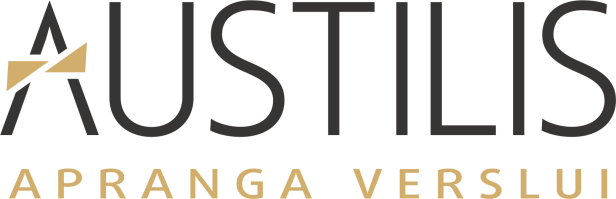 Форма возвратадата: Имя, фамилия - Номер телефона -Eл. Почта - Дата получения товара   – Пожалуйста  выберите:  Поменять товар на ту же модель другого размера –                                               Вернуть товар – Цена товара (без стоимости доставки ) - Код продукта – Причина возврата или обмена – Номер банковского счета (если товар бозвращен) -Мы всегда надеемся, что товары, приобретенные на нашем сайте, идеально вам подойдут, помогут чувствовать себя хорошо на работе и украсят ваш имидж. Однако, если это произойдет иначе, вы всегда можете бернут или обменят товар.